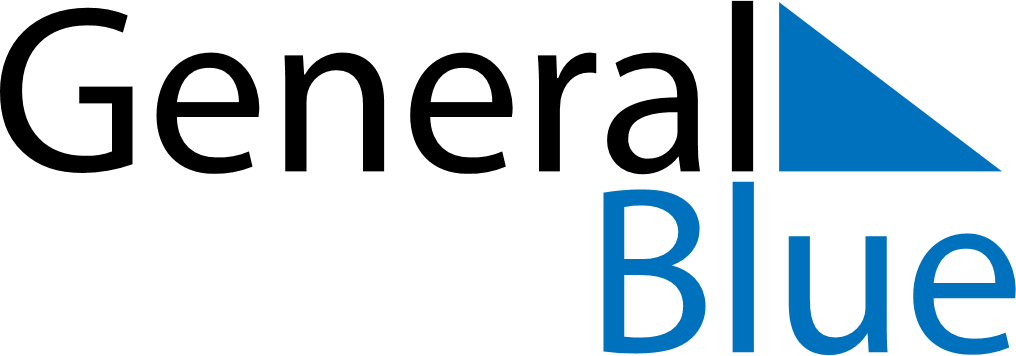 2023 – Q2Kosovo  2023 – Q2Kosovo  2023 – Q2Kosovo  2023 – Q2Kosovo  2023 – Q2Kosovo  AprilAprilAprilAprilAprilAprilAprilSundayMondayTuesdayWednesdayThursdayFridaySaturday123456789101112131415161718192021222324252627282930MayMayMayMayMayMayMaySundayMondayTuesdayWednesdayThursdayFridaySaturday12345678910111213141516171819202122232425262728293031JuneJuneJuneJuneJuneJuneJuneSundayMondayTuesdayWednesdayThursdayFridaySaturday123456789101112131415161718192021222324252627282930Apr 9: Constitution Day
Apr 9: Easter SundayApr 16: Orthodox EasterApr 21: End of Ramadan (Eid al-Fitr)May 1: Labour DayMay 9: Europe DayJun 28: Feast of the Sacrifice (Eid al-Adha)